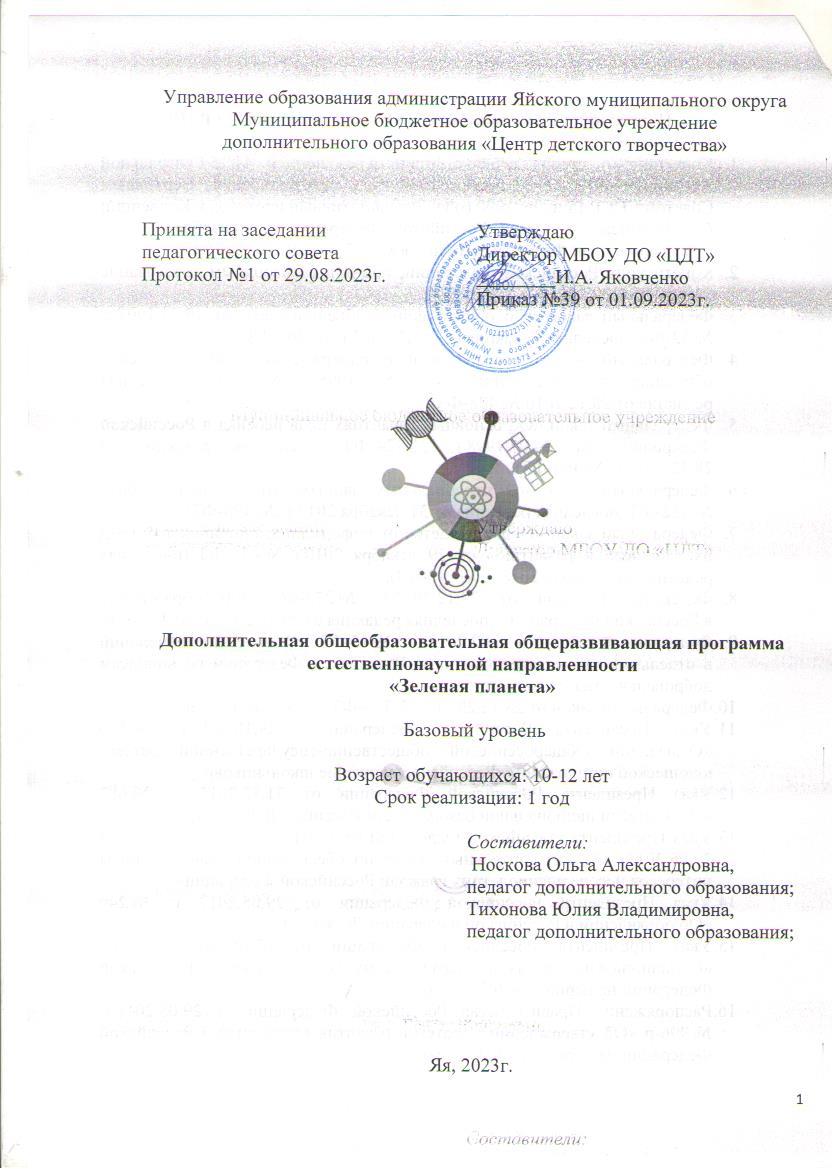 СОДЕРЖАНИЕРАЗДЕЛ 1. КОМПЛЕКС ОСНОВНЫХ ХАРАКТЕРИСТИК ПРОГРАММЫ1.1. Пояснительная запискаДополнительная общеобразовательная общеразвивающая программа «Зелена планета» имеет  естественнонаучную направленность и реализуется в рамках модели «Диалог наук» мероприятия по созданию новых мест в образовательных организациях различных типов для реализации дополнительных общеразвивающих программ всех направленностей регионального проекта, обеспечивающего достижение целей, показателей и результата Федерального проекта «Успех каждого ребенка» национального проекта «Образование».Актуальность программы данной программы заключается в том, что занятия в творческом объединении призваны способствовать формированию у школьников любви к родному краю и убежденности в необходимости предвидеть последствия влияния человека на природу. Программа разработана для углубления знаний по биологии и экологии на межпредметной интегрированной основе с применением краеведческого содержания. Организации интересной, содержательной, общественно-значимой и практической эколого-краеведческой деятельности учащихся с позиции комплексного познания и изучения родного края, с учетом развития личности, максимального выявления, использования индивидуального опыта каждого учащегося.Отличительные особенности программы. Особенности организации учебно-воспитательного процесса по данной программе является еѐ практическая и исследовательская направленность, самостоятельность в изучении нового материала. Большая часть учебного времени отводится на практические и самостоятельные работы учащихся с целью развития и закрепления навыков исследовательской работы в области краеведения.Адресат программы учащиеся 10-12 летОбъем и срок освоения программыПредлагаемая программа рассчитана на 1 год обученияРежим занятий, периодичность и продолжительность.Занятия проводится 2 раза в неделю по 2 часа –144 учебных часа в год. Форма обучения - очная1.2. Цель и задачи программыЦель: формирование у учащихся экологической культуры, опыта организации практической работы по улучшению экологического состояния природы родного края.Задачи:развивать творческую познавательную активность и практические навыки изучения природы родного края;способствовать развитию научно-исследовательского интереса школьников;формировать и развивать познавательные компетентности,  регулятивные умения, коммуникативные навыки учащихся;развивать логическое, пространственное и образное мышление и воображение, умение конструировать, творческое созидательное начало в деятельности;воспитывать любовь к малой Родине, трудолюбие, бережливость, аккуратность, ответственность за результаты труда, самостоятельность.1.3. Содержание программы1.3.2. Содержание учебно-тематического планаТема 1. Кемеровская область и ее природные особенности (52ч)1.1.Многообразие природы родного края(6ч)История возникновения краеведения. История исследования и освоения Земли Кузнецкой. Многообразие растительности Кемеровской области. Климатические особенности. Типы лесов. Практическая работа. Изучение видового состава растений, произрастающих на территории школы.Форма контроля:Викторина по темеПри рассмотрении данной темы в ДООП «Зеленая планета» используется следующее оборудование: ноутбук, цифровая панель1.2. Территориальные границы Кемеровской области (6ч)Административные границы Кемеровской области. Площадь области. Крайние точки области. Практическая работа. Рассмотреть территориальные границы области. Форма контроля: Опрос. Работа в пареПри рассмотрении данной темы в ДООП «Зеленая планета» используется следующее оборудование: ноутбук1.3.Особенности  рельефа области. Полезные ископаемые.(6ч)	Дать понятие рельеф. Работа с картой. Найти какие возвышенности находятся на территории Кемеровской области. Горные вершины Кемеровской области. Практическая работа. Рассмотреть на карте территорию Яйского района, дать характеристику рельефа.Форма контроля:Экологический диктантПри рассмотрении данной темы в ДООП «Зеленая планета» используется следующее оборудование: ноутбук1.4.Особенные объекты Кемеровской области (памятники, заповедники, заказники, дендрарии, краеведческие музеи). Древнейшие страницы истории Кузнецкого края. (6ч)Рекреационные ресурсы. Природно-административно-рекреационные районы Кемеровской области. Экомузеи. Санаторно-курортные учреждения. Памятники природы, историко-культурное наследие.Практическая работа. Рассмотреть памятники природы, находящиеся натерритории Кемеровской области.Форма контроля:имБеседа, викторина по темеПри рассмотрении данной темы в ДООП «Зеленая планета» используется следующее оборудование: интерактивная панель.1.5.Видовое разнообразие растений . Классификация растений на группы (6ч)	Рассмотреть растительность, произрастающую вблизи школы. Дать определение вид (видовой состав).Из всех растений выделить растения, относящиеся к лечебным. Дать краткую характеристику каждому. Практическая работа. Лечебные растения, находящиеся на территории школы.Форма контроля: тестированиеПри рассмотрении данной темы в ДООП «Зеленая планета» используется следующее оборудование: цифровой USBмикроскоп1.6. Красная книга Кузбасса. Редкие и исчезающие виды растений (6ч)	Познакомить учащихся с Красной книгой Кузбасса. Выделить животных и растения, произрастающие на территории Яйского района.Практическая работа. Изучение растений и животных, занесенных в Красную книгу.Форма контроля: Самостоятельная работаПри рассмотрении данной темы в ДООП «Зеленая планета» используется следующее оборудование: ноутбук1.7. Сезонные явления в природе, фенологические наблюдения – один из методов изучения родного края (6ч)	Определение фенология. Температурный режим Кемеровской области. Изменения климата области. Причины изменения.Практическая работа. Составить фенологическую карту Яйского района.Форма контроля: Самостоятельная работаПри рассмотрении данной темы в ДООП «Зеленая планета» используется следующее оборудование: цифровая лаборатория по биологии1.8. Значение культурных растений в природе(6ч)	Понятие биогеоценоз. Значение культурных растений в природе. Выявление особенностей произрастания.Практическая работа. Выявление биогеоценозов на территории Яйского района. Виды биогеоценозов.Форма контроля: Устный опросПри рассмотрении данной темы в ДООП «Зеленая планета» используется следующее оборудование: ноутбук1.9. Условия, необходимые для жизни растений природных и искусственных биоценозах (3ч)	Дать определение понятию биоценоз. Природные и искусственные биоценозы и условия необходимые для их роста. Определить особенности роста растений.Практическая работа. Выявления причин, влияющих на рост растений.Форма контроля: Работа  в паре. ОпросПри рассмотрении данной темы в ДООП «Зеленая планета» используется следующее оборудование: цифровая лаборатория по биологииТема 2. Комнатные растения(24ч)2.1. Размножение комнатных растений. (6ч)	Размножение растений усами, черенками, побегами. Условия, необходимые для их роста. Группы комнатных растений.Практическая работа. Размножение комнатных растений листьями и способы их укоренения.Форма контроля:Практическая работаПри рассмотрении данной темы в ДООП «Зеленая планета» используется следующее оборудование: цифровой USBмикроскоп2.2. Влияние света на растения. Растения северных и южных окон(6ч)	Определить растения, которые относятся к северным и южным окнам. Выявить особенности. Практическая работа. Составить группы растений, относящихся к северному и южному окну.Форма контроля:тестированиеПри рассмотрении данной темы в ДООП «Зеленая планета» используется следующее оборудование: коллекция комнатных растений2.3. Комнатные растения ,их расположения в квартире, оранжереи, теплицах.(6ч)	Понятие биогеоценоз. Значение культурных растений в природе. Выявление особенностей произрастания растений.Практическая работа. Применение культурных растений в сельском хозяйстве, озеленении.Форма контроля:Викторина по темеПри рассмотрении данной темы в ДООП «Зеленая планета» используется следующее оборудование: семена цветочных  декоративных культур2.4.Комнатные растения как символ биологической и исторической культуры общества. Легенды о происхождении растений.(6ч) Происхождение комнатных растений. Определение примерного возраста растений. История возникновения растений. Родина растений.Практическая работа. С помощью атласа-определителя указать родину растений.Форма контроля:Устный опросПри рассмотрении данной темы в ДООП «Зеленая планета» используется следующее оборудование: атлас определитель, ноутбук2.5.Практическая работа составление паспорта растений(3ч)	Правила оформления паспорта растений. Выявления и определение растений, к какой группе относятся и к какому виду. Латинская номенклатура.Форма контроля:Практическая работаПри рассмотрении данной темы в ДООП «Зеленая планета» используется следующее оборудование: атлас –определитель комнатных растенийТема 3. Тема 3. Водный режим Кемеровской области. Растения, произрастающие вблизи водоемов. (21ч)3.1.Гидрография планеты (3ч)	Понятие гидросфера. Общая характеристика объектов.Практическая работа. Составить список рек, протекающих на территории Яйского района.Форма контроля:Анкетирование по темеПри рассмотрении данной темы в ДООП «Зеленая планета» используется следующее оборудование: ноутбук, Карта Кемеровской области3.2. Характеристика водных объектов Кемеровской области. (6ч)	Применение воды в народном хозяйстве. Общая характеристика водных объектов области. Причины загрязнения водоемов. Особенности водоемов.Практическая работа. Выявить основные причины загрязнения водоемов.Форма контроля:Устный опросПри рассмотрении данной темы в ДООП «Зеленая планета» используется следующее оборудование: цифровая лаборатория, карта Кемеровской области3.3.Реки, озера, болота, водоемы и др. Охрана водных ресурсов (6ч)	Протяженность рек. Особенности течения. Рациональное природопользование. Основные реки области. Паводок. Таяние рек и водоемов.Практическая работа. Выявить основные реки области. Протяженность рек и виды течения.Форма контроля:Тестирование При рассмотрении данной темы в ДООП «Зеленая планета» используется следующее оборудование: Дополнительная литература по изучению родного края, ноутбук3.4. Влияние внешней среды на растения и водоемы области. (3ч)	Выявить изменения, происходящие под влиянием внешней среды. Мероприятия, которые применяются по улучшению водных ресурсов. Использование водных объектов.Практическая работа. Рассмотреть влияние окружающей среды на изменения, происходящие на водоемах.Форма контроля:Выступление с сообщениямиПри рассмотрении данной темы в ДООП «Зеленая планета» используется следующее оборудование: цифровая лаборатория по биологии3.5. Практическая работа. Растения и животные естественных водоемов Кемеровской области(3ч)	Рассмотреть Красную книгу Кузбасса. Выявить растения и животных, занесённых в Красную книгу.Форма контроля:Практическая работаПри рассмотрении данной темы в ДООП «Зеленая планета» используется следующее оборудование:Красная Книга Кемеровской области, ноутбукТема 4. Лекарственные растения родного края (12ч)4.1.Растения, которые человек использует, как  лекарство. (6ч)	Растения, которые человек использует в качестве лечебных средств при лечении различных заболеваний.Практическая работа. Зарисовать лечебные растения, составить систематику.Форма контроля:Выступление с сообщениямиПри рассмотрении данной темы в ДООП «Зеленая планета» используется следующее оборудование: ноутбук, справочники по лекарственным растениям4.2. Лекарственные растения, которые лечат ожоги и гнойные раны. Состав витаминов в лекарственных растениях. (3ч)	Выявить растения, в которых содержатся витамины. В каком процентном соотношении. Зарисовать растения, которые лечат ожоги и гнойные заболевания.Практическая работа. Зарисовать растения, содержащие различное количество витаминов. Выявить количественное соотношение.Форма контроля:Составить презентациюПри рассмотрении данной темы в ДООП «Зеленая планета» используется следующее оборудование: ноутбук4.3.Значение  лекарственных растений в природе Кемеровской области. Практическая работа. Лекарственные растения Кемеровской области (3ч)	Обобщить знания о растениях. Повторить, какие растения являются лечебными и что они лечат. Сделать выводы.Практическая работа. Зарисовать ядовитые растения. Подписать составные части.Форма контроля:Защита проектаПри рассмотрении данной темы в ДООП «Зеленая планета» используется следующее оборудование: Цифровая панельТема 5. Природный комплекс и его компоненты. Общая характеристика биоценозов Кемеровской области (18ч)5.1. Типичные горные породы и минералы края. Использование полезных ископаемых в народном хозяйстве(3ч)	Найти на карте полезные ископаемые области, в чем их польза и где их наибольшее скопление.Практическая работа. Применение полезных ископаемых в народном хозяйстве.Форма контроля:БеседаПри рассмотрении данной темы в ДООП «Зеленая планета» используется следующее оборудование: ноутбук, набор горные породы и минералы5.2. Пути рационального использования ископаемых родного края. (3ч).	Запасы и размещение топливных, рудных месторождений родного края, особенности их использования. Растения - помощники геологов.Практическая работа. Рассмотреть ископаемые, находящиеся на территории области.Форма контроля:Составить презентациюПри рассмотрении данной темы в ДООП «Зеленая планета» используется следующее оборудование: ноутбук5.3. Почвенная карта Кемеровской области. Свойства почвы. Условия формирования почв.(6ч)	Какие факторы влияют на образование почв. Наиболее распространенные типы почв в Кемеровской области. Отличие почв от горных территорий.Практическая работа. Изучение состава почв. Факторы, влияющие на образование почв.Форма контроля:Работа с картойПри рассмотрении данной темы в ДООП «Зеленая планета» используется следующее оборудование: почвенная карта Кемеровской области, ноутбук5.4. Карта почв Кемеровской области. Реакция растений на состав почвы(3ч)	Почвоведение. Почвообразующие факторы. Выветривание почв. Понятие гумус. Роль микроорганизмов в образовании почв.Практическая работа.Выявить, какие микроорганизмы влияют на образование почв.Форма контроля:Опрос по терминамПри рассмотрении данной темы в ДООП «Зеленая планета» используется следующее оборудование: ноутбук, карта Кемеровской области5.5. Охрана почв от эрозии и загрязнения. «Мы и природа» - антропогенный фактор в природе. Практическая работа. Изучение состава почв(3ч)	Понятие антропогенный фактор. Нарушение и рекультивация земель. Земельный кадастр. Группы почв.Практическая работа. Выявить количество рекультивируемых земель на территории Кемеровской области.Форма контроля:Практическая работаПри рассмотрении данной темы в ДООП «Зеленая планета» используется следующее оборудование: ноутбук, набор минералы и горные породыТема 6. Знакомство с разнообразием групп растений Кемеровской области и их жизненных форм (18ч)6.1.Растения – индикаторы загрязнений. История индикаторов, как биологически активных веществ(3ч)	Понятие индикатор и биологически активные вещества. Разнообразие растительного покрова области и причины такого разнообразия. Лесные ресурсы.Практическая работа. Изучение лесного покрова.Форма контроля:Работа в парахПри рассмотрении данной темы в ДООП «Зеленая планета» используется следующее оборудование: ноутбук, набор индикаторов6.2. Лиственные растения, реагирующие на изменения окружающей среды. Последствия экологического загрязнения почв и воды Кемеровской области(6ч).	Растительные сообщества Кемеровской области. Дать объяснение, к какому природно-территориальному району относится Яйский район. Последствия экологического загрязнения почв и воды Кемеровской области.Практическая работа. Растительные сообщества Кемеровской областиФорма контроля:ОпросПри рассмотрении данной темы в ДООП «Зеленая планета» используется следующее оборудование: ноутбук, Карта растительности Кемеровской области 6.3. Основные задачи экологии. Факторы окружающей среды: абиотические, биотические, антропогенные (3ч)	Перечислить основные задачи экологии. Дать определение абиотический, биотический и антропогенный фактор.Практическая работа. Составить примеры влияния и последствия антропогенного фактора.Форма контроля:Экологический диктантПри рассмотрении данной темы в ДООП «Зеленая планета» используется следующее оборудование: ноутбук, учебные пособия по экологии6.4. Характеристика основных биосистем: организм, популяция, биосфера (3ч)Понятие биосистема, организм, популяция, биосфера. Перечислить основные популяции животных обитающих на территории Кемеровской области.Практическая работа. Составить основные популяции Яйского района.Форма контроля:тестированиеПри рассмотрении данной темы в ДООП «Зеленая планета» используется следующее оборудование: ноутбук. Карта животного мира Кемеровской области6.5. Влияние среды на биологические системы. Изменения в биоценозах, колебания численности, смена биоценозов (3ч)	Причины изменения биоценозов. Понятие колебания численности.Практическая работа. Влияние среды на изменения в биоценозах.Форма контроля: Защита проектаПри рассмотрении данной темы в ДООП «Зеленая планета» используется следующее оборудование: цифровая лаборатория по биологии, цифровая панель1.4. Планируемые результатыВ результате изучения программного материала учащиеся, как правило, знают:основные способы  изучения природы (наблюдения, опыты, измерения)способы проведения и оформления исследовательских и проектных работ);основные нормы экологического поведения, поведения в коллективе и в обществе;В результате изучения программного материала учащиеся, как правило, умеют:проводить наблюдения в природе, проводить опыты и фиксировать результаты наблюдений;самостоятельно работать с литературой;защищать свои исследовательские и проектные работы на конференции.РАЗДЕЛ 2. КОМПЛЕКС ОРГАНИЗАЦИОННО-ПЕДАГОГИЧЕСКИХ УСЛОВИЙ2.1. Календарный учебный графикКоличество учебных недель – 36Количество учебных дней – 72Продолжительность каникул –0Даты начала и окончания учебных периодов / этапов – 01.09.2023-31.05.2024г.2.2. Условия реализации программы1. Материально-техническое обеспечение:Планируемый  перечень закупаемого оборудования: Материально-техническое обеспечение, приобретенное в рамках федерального проекта «Успех каждого ребенка» национального проекта «Образование»2. Информационное обеспечение:2.3. Формы аттестации / контроляВ качестве форм контроля по усвоению изученного материала активно используются различные игры, конкурсы, занимательные и творческие задания, создание и защита проектов и т.д.2.4. Оценочные материалыиндивидуальные карточки;кроссворд;лабораторная работа;«Найти ошибку»;практическая работа;ребус;самостоятельная работа;соревнование;экспресс-опрос;экологический диктант.2.5. Методические материалы.Карта полезных ископаемыхКарта Кемеровской области Карта растительности Карточки комнатные растенияФенологический календарь Схема. Характеристика плодов Зеленая аптека Кузбасса текст. Растения из красной книги Кемеровской области Таблица реки Яйского районаРабочая тетрадь по краеведениюРабочая тетрадь по географии Кемеровской областиРаздаточный материал "Птицы Кемеровской области Раздаточный материал " Рыбы - Кемеровской области2.6. Список литературыОсновная литература:Список литературы для педагогаБаранник Л.П. Природа –наш дом. Кемеровской кн.Изд.-во,2004Бех И.А., Калинин А.М., Таран И.В. Лес и жизнь.Кемеровской кн.Изд.-во,2006Васильченко А.А. Птицы Кемеровской области.Кемерово – 2004Внеурочная работа по биологии . 6-11 классы /сост. С.М. Курганский . – М.: ВАКО, 2015.- 288с.Государственный доклад « О состоянии и охране окружающей природной среды Кемеровской области ».- Кемерово Зыков И.В. Календарь природы Кемеровской области.Мураткина Ю.Н. Мы такие разные экологические игры - упражнения с элементами эколого-психологического тренинга // дополнительное образование и воспитание №1-2010 с.53-55Основы экологии- младшим школьникам: Практическое пособие/сост. Л.Д. Черемисина.- М.: АРКТИ,2006.- 88с.Романенко М.Ф. экология Кузбасса: проблемы и перспективы.- Новокузнецк,2002.Скакунов Г.В. Драгоценные травы: Дикорастущие цветы Кузбасса.- Кемеровское кн.изд.-во,1995Скалон Н.В. Земноводные и пресмыкающиеся Кемеровской области. – Кемерово: Скиф - Кузбасс,2005.Соловьев Л.И. Краеведческие игры. Изд.2-е,КРИПКиПРО,2004Сорокин М.Е. Сибирский корень: Историко-этнографические очерки. Кемеровское кн.изд.-во,1999Сорокин М.Е. У горы Фабричной: Записки краеведа. Кемеровское кн.изд.-во,2002Юров Г.Е., Какого цвета Томь –река. Кемеровское кн.изд.-во,1999Юров Г.Е.У родника на Красной горке. Кузбассвузиздат,2004	Список литературы для учащихсяАтлас для школьников. Кемеровская область.- М.:Просвещение,2002Бех И.А., Калинин А.М., Таран И.В. Лес и жизнь. Кемеровской кн.Изд.-во,2006Васильченко А.А. Птицы Кемеровской области.Кемерово – 2004Романенко М.Ф. экология Кузбасса: проблемы и перспективы.- Новокузнецк,2002.Скакунов Г.В. Драгоценные травы: Дикорастущие цветы Кузбасса.- Кемеровское кн.изд.-во,2005Скалон Н.В. Земноводные и пресмыкающиеся Кемеровской области. – Кемерово: Скиф - Кузбасс,2005.Сорокин М.Е. Сибирский корень: Историко-этнографические очерки.Кемеровское кн.изд.-во,,1992Сорокин М.Е. У горы Фабричной: Записки краеведа.Кемеровское кн.изд.-во,1992Юров Г.Е., Какого цвета Томь –река. Кемеровское кн.изд.-во,1999Юров Г.Е.У родника на Красной горке.Кузбассвузиздат,2004ПРИЛОЖЕНИЯИгра « Блиц - опрос знатоки природы»Сколько ушей у 3 мышей (6)Какой месяц идет после июня перед августом (июль)Какая птица подкладывает яйца в чужие гнезда? (кукушка)Хвойное дерево, которое сбрасывает хвою осенью( лиственницаКакого цвета незабудки (голубого)Какую птицу называют, белобока (сорока)Кто рисует узоры на окнах (мороз)Дерево, у которого белый ствол (береза)По чему заяц скачет зимой в лесу (по насту)Назовите первый месяц зимы (декабрь) Игра-упражнение  «От кого телеграмма»Я очень осторожный зверь. Охочусь ночью, поэтому меня увидеть не просто. Тело мое покрыто серебрито – серой жесткой щетинкой. От носа к затылку тянутся желтовато-белый полосы, а через глаза и уши – черная полоса. Ближе к осени я начинаю нагуливать жир – готовиться к зиме. Хотя на вид я неуклюжий, но ловко ловлю грызунов, лягушек, ящериц, выкапываю червей. Зимой я сплю. (барсук)2. Я очень интересный зверь. Только я умею строить на речках и ручьи и плотины, прокладывать в лесу каналы и, как заправский лесоруб, валить толстые деревья, сооружать хатки для жилья. Найду осину или иву  и начинаю подгрызать дерево со всех сторон.Упавшее дерево старательно разделываю: отделяю ветки, перегрызаю на несколько частей ствол, а потом все это сплавляю по воде к хатке и складываю в большие кучи. Так я запасаю на зиму « продукты». Замерзнет пруд, а я буду сидеть в своей хатке и с удовольствием грызть кору и ветки деревьев. (бобр)Игра-упражнение: « Лесные тайны»Основные цели: приобретение навыков классификации по морфологическим признакам. Развитие внимания и реакции.Оборудование: наборы рисунков на плотной бумаге, объединенные по систематическим и морфологическим признакам:Хвоя (пихта, сосна сибирская, лиственница, сосна обыкновенная)Шишка (пихта, сосна сибирская, лиственница, сосна обыкновенная)Сочный плод (калина, рябина, черемуха, яблоня)Сухой плод (береза, липа, клен, вяз)Лист дерева, имеющего сухие плоды (береза, липа, клен, вяз)Лист дерева, имеющего сочные плоды (калина, рябина, черемуха, яблоня).Играют 6 человек (по числу наборов). Ведущий раздает каждому участнику по 4 карточки. Педагоги садятся по часовой стрелке передают друг другу по одной карточке. Каждый собирает один из наборов рисунков. Собравший набор первым – объявляется победителем.Филворд « Отгадай загадки»На поле  этого филворда спрятано 13 пятибуквенных слов названий животных и птиц. Попробуйте отыскать их и вычеркнуть. А из оставшихся букв (по горизонталям) составьте две загадки и отгадайте их.Ответ : ворон, сайра, динго, сокол, дятел, щегол, жираф, олень, кайра, цапля, ласка, налим, норка.Пришли мужики без топоров, срубили избу без углов. ( муравьи)Вороная, а не кобыла, черная, а не медведь. (блоха)Конкурс « Узнай птицу»ЛАНБАК                            МОРОДОКЗИ                        КАДЕЙИНЦАЛИГОР                           РАВЛЬЖУ                         ГОМИНФЛАКАРОВКЕД                          ЛИНФИ                            ЗЕНЬПОЛПОКАГАГАР                            КАНЛИПЕКУТБЕРКАЛЯПОРАЗДЕЛ 1. КОМПЛЕКС ОСНОВНЫХ ХАРАКТЕРИСТИК ПРОГРАММЫ1.1. Пояснительная записка ……………..…………………………………………….31.2. Цель и задачи программы ………………………..………………………………41.3. Содержание программы ……………………………….…………………………41.3.1.  Содержание программы……………………………………………………..………..41.3.2. Содержание учебно-тематического плана …………………………………...…101.4. Планируемые результаты ………………………………………………..………20РАЗДЕЛ 2. КОМПЛЕКС ОРГАНИЗАЦИОННО-ПЕДАГОГИЧЕСКИХ УСЛОВИЙ .202.1. Календарный учебный график …………………………………………………..202.2. Условия реализации программы ………………………………………….….…202.3. Формы аттестации / контроля ……………………………………………….….212.4. Оценочные материалы …………………………………………….…………..…222.5. Методические материалы ………………………………………….……….……222.6. Список литературы ………………………………………………….……………23ПРИЛОЖЕНИЯ ……………………………………………………………………………25№ п/пНаименование тем и разделовКоличество часовКоличество часовКоличество часовКоличество часовКоличество часовКоличество часовКоличество часов№ п/пНаименование тем и разделовВсегоТеорияпрактикапрактикапрактикаФорма контроляФорма контроляВведение. Многообразие растительности Кемеровской области2анкетированиеанкетированиеТема 1.Кемеровская область и ее природные особенности52361616161.1.Многообразие  природы родного края64222Викторина по темеВикторина по теме1.2.Территориальные границы Кемеровской области64222Работа в пареРабота в паре1.3.Особенности  рельефа области. Полезные ископаемые.64222Экологический диктантЭкологический диктант1.4.Особенные объекты Кемеровской области (памятники, заповедники, заказники, дендрарии, краеведческие музеи). Древнейшие страницы истории Кузнецкого края.64222Беседа, викторина по темеБеседа, викторина по теме1.5.Видовое разнообразие растений. Классификация растений на группы.64222тестированиетестирование1.6.Красная книга Кузбасса. Редкие и исчезающие виды растений64222Самостоятельная работаСамостоятельная работа1.7.Сезонные явления в природе, фенологические наблюдения – один из методов изучения родного края64222Самостоятельная работаСамостоятельная работа1.8.Значение культурных растений в природе64222Устный опросУстный опрос1.9.Условия, необходимые для жизни растений природных и искусственных биоценозах44---Работа в пареРабота в пареТема 2. Комнатные растения2412121212122.1.Размножение комнатных растений.633333Практическая работа2.2.Влияние света на растения. Растения северных и южных окон633333тестирование2.3.Комнатные растения ,их расположения в квартире, оранжереи, теплицах. 633333Викторина по теме2.4.Комнатные растения как символ биологической и исторической культуры общества. Легенды о происхождении растений.633333Устный опрос 2.5.Практическая работа «Составление паспорта растений»3-33Практическая работаПрактическая работаПрактическая работаТема 3. Водный режим Кемеровской области. Растения, произрастающие вблизи водоемов.2112993.1.Гидросфера планеты33--Анкетирование по темеАнкетирование по темеАнкетирование по теме3.2.Характеристика водных объектов Кемеровской области.6333Устный опросУстный опросУстный опрос3.3.Реки, озера, болота и другие водоемы. Охрана водных ресурсов6333Тестирование Тестирование Тестирование 3.4.Влияние внешней среды на растения и водоемы области.33--Выступление с сообщениямиВыступление с сообщениямиВыступление с сообщениями3.5.Практическая работа. Растения и животные естественных водоемов Кемеровской области3-33Практическая работаПрактическая работаПрактическая работаТема 4.Лекарственные растения родного края123994.1. Растения, которые человек использует ,как  лекарство.6333Викторина по темеВикторина по темеВикторина по теме4.2.Лекарственные растения, которые лечат ожоги и гнойные раны. Состав витаминов в лекарственных растениях.3-33Составить презентациюСоставить презентациюСоставить презентацию4.3.Значение  лекарственных растений в природе Кемеровской области. Практическая работа. Лекарственные растения Кемеровской области3-33Защита проектаЗащита проектаЗащита проектаТема 5. Природный комплекс его компоненты. Общая характеристика биоценозов Кемеровской области.189995.1.Типичные горные породы и минералы края. Использование полезных ископаемых в народном хозяйстве33--Беседа Беседа Беседа 5.2.Пути рационального использования ископаемых родного края.33--Составить презентациюСоставить презентациюСоставить презентацию5.3.Почвенная карта  Кемеровской области. Свойства почвы. Условия формирования почв. 6333Работа с картойРабота с картойРабота с картой5.4.Карта почв Кемеровской области. Реакция растений на состав почвы3-33Опрос по терминамОпрос по терминамОпрос по терминам5.5.Охрана почв от эрозии и загрязнения. «Мы и природа» - антропогенный фактор в природе. Практическая работа. Изучение состава почв3-3Практическая работаПрактическая работаПрактическая работаПрактическая работаТема 6.Знакомство с разнообразием растений Кемеровской области и их жизненных форм.18126Практическая работаПрактическая работаПрактическая работаПрактическая работа6.1.Растения – индикаторы загрязнений. История индикаторов, как биологически активных веществ33Работа в парахРабота в парахРабота в парахРабота в парах6.2.Лиственные растения, реагирующие на изменения окружающей среды. Последствия экологического загрязнения воды и почв Кемеровской области633Опрос Опрос Опрос Опрос 6.3.Основные задачи экологии. Факторы окружающей среды: абиотические, биотические, антропогенные33Экологический диктантЭкологический диктантЭкологический диктантЭкологический диктант6.4.Характеристика основных биосистем: организм, популяция, биосфера33тестированиетестированиетестированиетестирование6.5.Влияние среды на биологические системы. Изменения в биоценозах, колебания численности, смена биоценозов.33Защита проектаЗащита проектаЗащита проектаЗащита проекта№ п\пНаименование оборудованияКоличество единицНоутбук8Компьютер педагога1Интерактивная панель1Цифровой USB микроскоп1Стол ученический8Стул ученический15Стол педагога1Стул педагога 1Доска школьная 1Цифровая лаборатория по биологии1Шкаф для приборов лабораторный3Шкаф вытяжной  химический1Точка беспроводного доступа в интернет1Набор химических реактивов 1Предметные стекла 15Покровные стекла 15Пипетки15Спиртовка лабораторная5Чашка Петри5Набор химической посуды2№ п\пНаименование оборудованияКоличество единицНоутбук1Интерактивная панель1Цифровой USB микроскоп1Цифровая лаборатория по биологии1Учебные таблицы  по биологии 2№ п\пПеречень программного обеспеченияУсловия использования (лицензионное/бесплатное скачивание)Windows. 10предустановленноеприласкашлимукжиакибсерзсайратоопорарвсрнлкубиалициезощбувбаензулеголпоьаввогррлфодлннаояяааяниекнлортбдымлачеиренаяанемжелдведьок